1.Пояснительная запискаНастоящий учебный план основной профессиональной образовательной программы  среднего профессионального образования по профессии 15.01.05 «Сварщик (ручной и частично механизированной сварки (наплавки)»государственного бюджетного профессионального образовательного учреждения  Республики Дагестан «Аграрный колледж» »разработан на основе Федерального государственного образовательного стандарта среднего профессионального образования    по профессии 15.01.05 Сварщик (ручной и частично механизированной сварки (наплавки), утвержденный приказом Министерства образования и науки Российской Федерации от 29января 2016 г. № 50 (зарегистрирован Министерством юстиции Российской Федерации 24февраля 2016 г. № 41197), и дополнен для лиц,  обучающихся на базе основного общего образования;- Федеральным законом Российской Федерации от 29 декабря . № 273-ФЗ «Об образовании в Российской Федерации»  (далее – Федеральный закон  об образовании);- приказом Минобрнауки  России от 17 мая . № 413 «Об утверждении федерального государственного образовательного  стандарта среднего (полного) общего образования»; -  приказом Минобрнауки России от 29 декабря . № 1645 «О внесении изменений в приказ Министерства образования и науки Российской Федерации  от 17 мая . № 413 «Об утверждении федерального государственного образовательного стандарта среднего (полного) общего образования»;  - приказом Минобрнауки России от 14 июня . № 464 «Об утверждении Порядка организации и осуществления образовательной деятельности по образовательным программам среднего профессионального образования»; - приказом  Минобрнауки России от 15 декабря . № 1580 «О внесении изменений в порядок организации и осуществления образовательной деятельности по образовательным программам среднего профессионального образования, утвержденный Приказом Министерства образования и науки Российской Федерации от 14 июня . № 464»;- приказом    Минобрнауки   России от 28 мая .  №  594  «Об утверждении Порядка разработки примерных основных образовательных  программ,   проведения их экспертизы и ведения реестра примерных основных образовательных программ»;
- приказом Минобрнауки России от 16 августа . № 968 «Об утверждении порядка проведения государственной итоговой аттестации по образовательным программам среднего профессионального образования»;  - приказом  Минобрнауки России от 25 октября . № 1186 
«Об утверждении порядка  заполнения, учета и выдачи дипломов о среднем профессиональном образовании и их дубликатов»;- приказом  Минобрнауки России от 14 февраля . № 115 
«Об утверждении порядка заполнения, учета и выдачи  аттестатов  об основном общем и среднем общем образовании и их дубликатов»;- письмом Минобрнауки России, Федеральной службы по надзору в сфере образования и науки от 17 февраля . № 02-68 «О прохождении государственной итоговой аттестации по образовательным программам среднего общего образования обучающимися по образовательным программам среднего профессионального образования»;- письмом Минобрнауки России от 19.12. 2014 г. № 06-1225 « О направлении Рекомендаций по организации  получения среднего общего образования в пределах освоения образовательных программ  среднего профессионального образования на базе  основного общего образования с учётом требований федеральных государственных образовательных стандартов  и получаемой профессии или специальности среднего профессионального образования». -Письмо Минобрнауки России от 20.06.2017г. № ТС-194/08 «Об организации изучения учебного предмета «Астрономия» (вместе с «Методическими рекомендациями по введению учебного предмета «Астрономия» как обязательного для изучения на уровне среднего общего образования»;1.2. Организация учебного процесса и режим занятийУчебный план ориентирован на подготовку квалифицированных рабочих, служащих среднего профессионального образования на базе основного общего образования по профессии 15.01.05 «Сварщик (ручной и частично механизированной сварки (наплавки)». Нормативный срок освоения основной профессиональной образовательной программы среднего профессионального образования 2 года 10 месяцев.При реализации программы подготовки квалифицированных рабочих, служащих (ППКРС) соблюдаются следующие требования:- дифференцированный подход к организации обучения;- преемственность и взаимосвязь профессионального обучения и общеобразовательной подготовки;- сочетания теоретического и практического обучения.Учебный план определяет качественные и количественные характеристики ППКРС:- объемные параметры учебной нагрузки в целом, по годам обучения и по полугодиям;- перечень учебных дисциплин, профессиональных модулей и их составных элементов (междисциплинарных курсов, учебной и производственной практик);- последовательность изучения учебных дисциплин и профессиональных модулей;- виды учебных занятий;- распределение различных форм промежуточной аттестации по годам обучения и по полугодиям.ППКРС по профессии 15.01.05 «Сварщик (ручной и частично механизированной сварки (наплавки)»предполагает изучение следующих учебных циклов:- общеобразовательный учебный цикл (ОУД);- общепрофессиональный учебный цикл (ОП);- профессиональный учебный цикл (П), состоящий из профессиональных модулей (ПМ). И разделов:- физическая культура (ФК); - учебная практика (УП); - производственная практика (ПП);- промежуточная аттестация;- государственная итоговая аттестация (ГИА).Обязательная часть ППКРС по циклам составляет 80% от общего объёма времени, отведённого на их освоение. Вариативная часть (20%) разделена в соответствии с потребностями работодателей и направлена на увеличение часов по общепрофессиональным дисциплинам и профессиональным модулям профессионального цикла.Начало учебного года-1 сентября.Продолжительность учебного года на 1 и 2 курсах составляет 52 недели, на 3-м курсе – 43 недели. Продолжительность учебного времени:- на I курсе 40 учебных недель;- на II курсе 40 учебных недель;- на III курсе 36 учебных недель;Продолжительность учебной недели - шестидневнаяПродолжительность академического часа - 45 минут.Количество экзаменов в учебном году не превышает 8, зачётов - 10. В указанное количество не входят  зачёты по физической культуре.Продолжительность промежуточной аттестации:на I курсе 1 неделя, на II курсе 1 недели, на III курсе 2 недели,Продолжительность итоговой аттестации на III курсе – подготовка и защита выпускной квалификационной работы – 3 недели.  Продолжительность  каникул: - зимние - 2 недели летние не менее  восьми недель 	Объемчасов на дисциплину "Безопасностьжизнедеятельности"составляет2часавнеделювпериодтеоретическогообучения(обязательнойчастиучебныхциклов),изнихнаосвоениеосноввоенной службы-70процентовотобщегообъемавремени,отведенногонауказаннуюдисциплину.Дисциплина «Физическая культура» предусматривает еженедельно 2 часа обязательных аудиторных и 2 часа самостоятельной учебной нагрузки за счёт различных форм внеаудиторных занятий в спортивных секциях, клубах.Занятия по дисциплине «Иностранный (английский) язык» проводятся в подгруппах. Если наполняемость каждой составляет не менее 8 человек.Лабораторные и практические занятия по учебным дисциплинам «Физика», «Информатика» могут проводиться в подгруппах, если наполняемость каждой составляет не менее 8 человек.Учебная и производственные практики (на базе колледжа) может проводиться в подгруппах, если наполняемость каждой составляет не менее 8 человек.В учебном плане предусмотрены часы учебной нагрузки обучающихся для проведения лабораторных и практических занятий из расчёта 70-85 % часов из обязательной учебной нагрузки, что способствует принципу практиориентированности обучения при реализации программы ППКРС.В учебном плане предусмотрен максимальный объём учебной нагрузки студентов не более 54 академических часа в неделю, включая виды аудиторной и внеаудиторной нагрузкиВнеаудиторная самостоятельная работа студентов составляет в целом по образовательной программе 50% от обязательной учебной нагрузки и предполагает выполнение обучающимися индивидуальныхпроектов, рефератов, расчетных заданий, изучения дополнительной литературы, подготовку к экзаменам, выполнения индивидуальных заданий, направленных на формирование таких компетенций, как способность к саморазвитию, самостоятельному поиску информации, овладение навыками сбора и обработки информации;В образовательную программу включена адаптационная дисциплина «Социальная адаптация и основы социально-правовых знаний», обеспечивающая коррекцию нарушений развития и социальную адаптацию обучающихся инвалидов и лиц с ограниченными возможностями здоровья. В соответствии с СаНПиН 2.4.3.2554 09 годовой календарный учебный график представлен следующим образом: - недельная нагрузка для студентов 1,2,3  курсов составляет 36 часов. Учебная практика проводиться рассредоточено на базе колледжа, производственная практика проводится концентрировано на базе предприятий города и района (в соответствии с заключенными договорами)..Учебный план состоит из:Максимальная учебная нагрузка – 4178часа.Обязательная аудиторная учебная нагрузка – 2772 часов. Общеобразовательный цикл – 2052 часов.Оценка знаний учащихся при выставлении зачетов, при сдаче экзаменов  производится по пятибалльной системе:«5» (отлично) – выставляется за правильный, полный, логичный ответ на поставленные вопросы. Ответ должен быть четко сформулирован, отвечать конкретным требованиям вопроса и полностью раскрывать его содержание и объем, согласно дидактических единиц в программах дисциплин, вынесенных на экзамен. Ответ не должен содержать существенных ошибок и требовать дополнительных вопросов.«4» (хорошо) – выставляется, если даны правильные ответы на поставленные вопросы, но изложение недостаточно систематизировано и последовательно. Допущены несущественные ошибки. Выводы доказательны, но содержат неточности. При выполнении практической работы и решении профессиональной задачи допущены отдельные ошибки, приэтомвозможныдополнительныевопросы.«3» (удовлетворительно) - выставляется, если в усвоении материала имеются существенные пробелы, материал не систематизирован. Не дан или дан полностью неправильный ответ на один из поставленных вопросов, либо допущены существенные ошибки при ответе на оба вопроса теоретической части, в то числе и выводе.«2» (неудовлетворительно) – оценка ставится, если дан неправильный ответ на один из поставленных вопросов и допущено более двух существенных ошибок в другом, либо отсутствует решение задачи, главноесодержаниенераскрыто.Зачеты и дифференцированные зачеты проводятся за счет учебного времени, отведённого на изучение дисциплины, профессионального модуля или междисциплинарного курса в количестве – 2 часа и должны быть отражены в рабочих программах;При наличии в сессию трёх экзаменов первый может быть проведён в первый день сессии;Консультации для обучающихся предусмотрены в расчёте 4 часа на одного обучающегося в год . Консультации проводятся по всем учебным дисциплинам в течение всего периода обучения. Формы консультаций могут быть групповые, индивидуальные и включают в себя текущее консультирование, консультации к экзаменам, итоговой аттестации. Консультации планируются. Для них разрабатывается дополнительное расписание. Консультации способствуют улучшению постановки учебно-воспитательного процесса, предотвращению в определённой степени неуспеваемости.1.3. Общеобразовательный учебный циклОбщеобразовательная подготовка в пределах освоения ППКРС по профессии 15.01.05 «Сварщик (ручной и частично механизированной сварки (наплавки)» относится к  техническому профилю. Общеобразовательная подготовка осуществляется на I - II курсах и представлена:- общими учебными дисциплинами-60%- по выбору из обязательных предметных областей-40%Общеобразовательные учебные предметы – направлены на получение среднего общего образования.Общеобразовательный учебный цикл состоит из 12 учебных дисциплин.К общим предметам относятся: «Русский язык», «Литература», «Иностранный язык», «Математика», «История», «Физическая культура», «ОБЖ»и «Астрономия»Объем часов на изучение учебной дисциплины «Основ безопасности жизнедеятельности» отводится 72 часов (Приказ Министерства образования Российской Федерации от 20.09. 2008 г. № 241 «О внесении изменений в Федеральный базисный учебный план и примерные учебные планы для образовательных учреждений, реализующих программы общего образования») К дисциплинам по выбору из обязательных предметных областей относятся предметы:«Родная литература»,  Информатика, Физика,  они являются определяющими для получения профессии 15.01.05 «Сварщик (ручной и частично механизированной сварки (наплавки)»,а также необходимыми для получения среднего полного общего образования. Текущий контроль проводится в пределах учебного времени, отведённого на освоение учебных дисциплин, как традиционными, так и инновационными методами, включая компьютерные технологии.Промежуточная аттестация проводится в форме дифференцированных зачетов и экзаменов: дифференцированные зачеты – за счет времени, отведенного на соответствующую общеобразовательную дисциплину, экзамен – за счет времени, выделенного ФГОС СПО по профессии. Экзамены проводятся по учебным дисциплинам «Русский язык», «Математика» и «Физика» - предмет изучаемый углубленно с учетом получаемой профессии СПО. Обязательная учебная нагрузка общеобразовательного учебного цикла: - 2052 часа1.4. Профессиональный учебный циклПрофессиональная подготовка осуществляется на протяжении I - III курсов обучения.Курс освоения дисциплин, профессиональных модулей планируется с учётом межпредметных связей.Профессиональный цикл состоит из  7 общепрофессиональных дисциплин (ОП) и  5 профессиональных модулей (ПМ) в соответствии с основными видами деятельности.В состав профессионального модуля входят междисциплинарные курсы (МДК), который, в свою очередь, делятся на теоретические и лабораторно-практические занятия (ЛПЗ), учебную и производственную практику. Практико-ориентированность ППКРС составляет 70%.	1.5Формы проведения учебной и производственной практик Практика является обязательным разделом ППКРС. Она представляет собой вид учебной деятельности, направленной на формирование, закрепление, развитие практических навыков и компетенций в процессе выполнения определенных видов работ, связанных с будущей профессиональной деятельностью. При реализации ППКРС предусматриваются следующие виды практик: учебная и производственная.Учебная практика реализуются рассредоточено, чередуясь с теоретическими занятиями в рамках соответствующего профессионального модуля.                                        Распределение часов учебной и производственной практикУчебная практика проходят в условиях колледжа, производственная практика – в условиях предприятий города Дагестанские Огни и Республики Дагестан на договорных условиях. На 3 курсе производственная практика проводится по режиму работы предприятия из расчета 36 часовой рабочей недели.1.5. Формирование вариативной частиРаспределение часов вариативной части осуществлялось на основании решений методических комиссий организации, осуществляющей образовательную деятельность и консультаций с основными социальными партнерами из числа работодателей.В основу формирования вариативной части ППКРС легли сложившиеся требования на рынке труда и согласования с работодателями.  Выделенные ФГОС СПО часы вариативной части, использованы с целью расширить и углубить подготовку, определяемую содержанием обязательной части, углубление уровня освоения профессиональных и общих компетенций, приобретения дополнительных умений, знаний, практического опыта необходимых для обеспечения конкурентоспособности выпускника в соответствии с запросами регионального рынка труда, возможности продолжения образования по данному направлению подготовки. При формировании ППКРС объем времени, отведенный на вариативную часть учебных циклов (216 ч.) использован:48 часов на углубленное изучение общепрофессиональных дисциплин ,из них 36 часов на введение дополнительной дисциплины ОП.07. Основы финансовой грамотности.Профессиональный цикл увеличен на 168 часов для получения дополнительных умений и знаний.1.6. Оценка качества освоения ППССЗОценка качества освоения ППКРС включает: текущий контроль знаний, промежуточную и государственную итоговую аттестацию.- оценка уровня усвоения дисциплин;- оценка компетенций обучающихся.Промежуточная аттестация проводится по предметам общеобразовательной подготовки, общепрофессиональным дисциплинам, междисциплинарным курсам, учебной практике производственному обучению, профессиональному модулю в целом по окончанию каждого учебного полугодия и обеспечивает оперативное управление учебной деятельностью обучающихся, ее корректировку. Промежуточная аттестация в виде следующих основных форм: - проверочной работы по учебной практике; - теста, зачета, дифференцированного зачёта; - экзамена, квалификационного экзамена по модулю; - учебного проекта (реферата, исследовательской или иной творческой работы) как по ОПД, МДК, так и по модулю в целом;                              1.7.Форма проведения Государственной итоговой аттестацииСогласно приказу Министерства образования и науки Российской Федерации от 16.08.3013г. №968 «Об утверждении Порядка проведения Государственной итоговой аттестации по образовательным программам среднего профессионального образования».Формой государственной итоговой аттестации по образовательным программам среднего профессионального образования являются:- защита выпускной квалификационной работы.Выпускная квалифицированная работа выполняется в следующем виде:-  выпускная практическая квалификационная работа; письменная экзаменационная работа.К государственной итоговой аттестации допускается обучающийся, не имеющий академической задолженности и в полном объеме выполняющий учебный план или индивидуальный учебный план по ППКРС.Программа государственной итоговой аттестации, требования к выпускным квалифицированным работам, а также критерии оценки знаний, доводятся до сведения студентов, не позднее, чем за шесть месяцев до начала государственной итоговой аттестации.Программа государственной итоговой аттестации, требования к выпускным квалификационным работам, а также критерии оценки знаний утверждаются руководителем колледжа после их обсуждения на заседании педагогического совета с участием председателей государственных экзаменационных комиссий и работодателей.Государственная итоговая аттестация проводится на выпускном курсе-3 недели.1.9.Формы проведения консультацийФормы проведения консультаций – групповые, индивидуальные, письменные. В образовательном процессе использованы активные и интерактивные формы проведения занятий (компьютерных симуляций, деловых и ролевых игр, разбора конкретных ситуаций, психологических и иных тренингов, групповых дискуссий) в сочетании с внеаудиторной работой для формирования и развития общих и профессиональных компетенций обучающихся. Консультации на учебную группу в количестве 4 часа в год распределены на :консультации к экзаменам, дополнительные занятия со слабоуспевающими студентами ,индивидуальные консультации с учащимися по написанию индивидуального проекта, подготовка учащихся к олимпиадам, конкурсам,консультации по подготовке к ГИА2. 1.Сводные данные по бюджету времени (в неделях)График учебного процесса по профессии- Сварщик
       -теоретическоеобучение=  -учебнаяпрактика		З-защита ВКР+- производственнаяпрактика	* -каникулыЭ  -промежуточнаяаттестация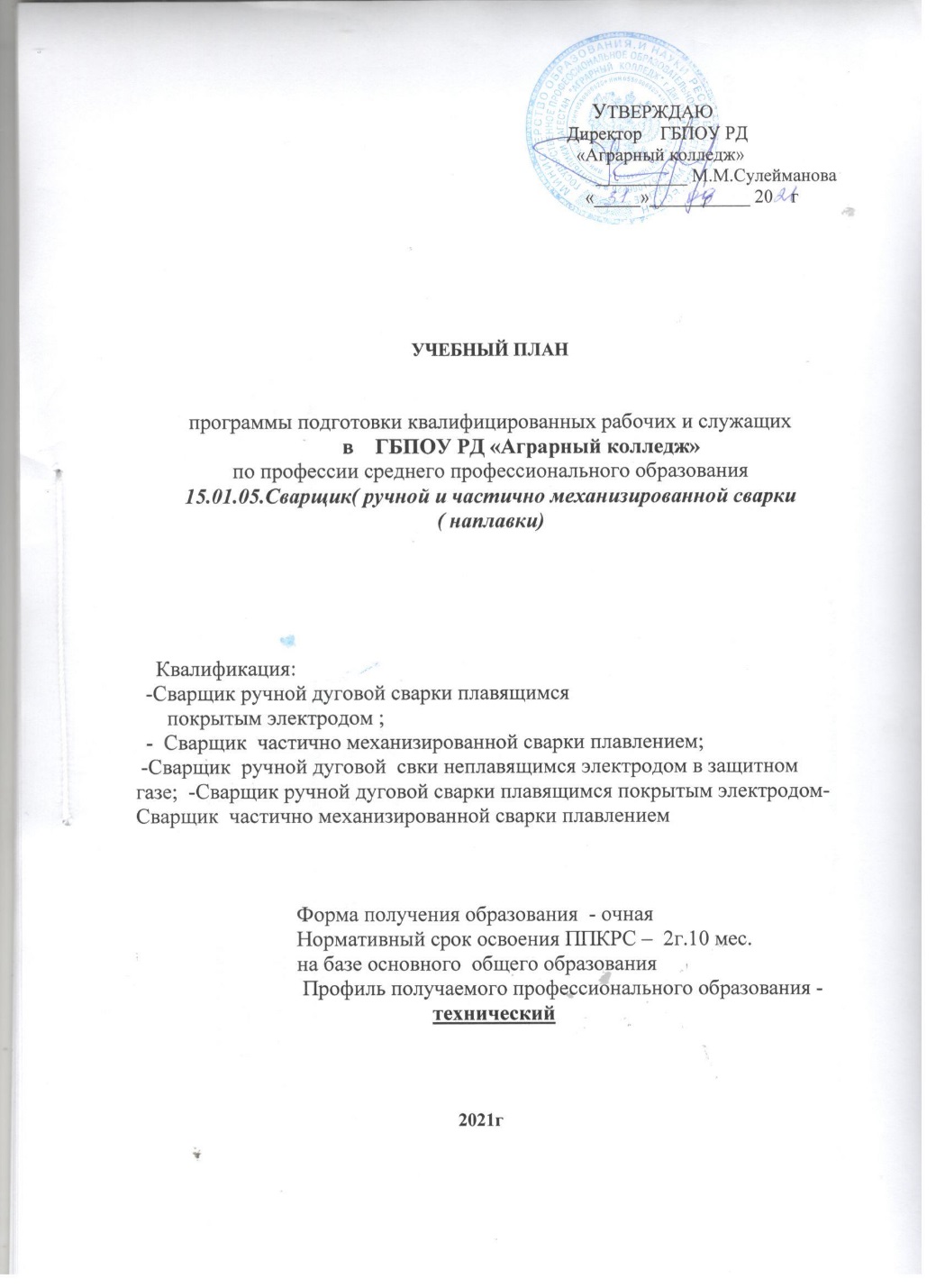     УП, ПП	ПМКоличество часовсеместрУП.01Подготовительно-сварочные работы и контроль качества сварных швов после сварки1802УП.02Ручная дуговая сварка (наплавка, резка) плавящимся покрытым электродом1085УП.03Ручная дуговая сварка (наплавка) неплавящимся электродом в защитном газе1446УП.04Частичномеханизированнаясварка (наплавка) плавлением1445,6УП.05Газовая сварка(наплавка)3243,4,5ВсегоУП900ПП.02Ручная дуговая сварка (наплавка, резка) плавящимся покрытым электродом725ПП.03Ручная дуговая сварка (наплавка) неплавящимся электродом в защитном газе1446ПП.04Частичномеханизированнаясварка (наплавка) плавлением2166ПП.05Газовая сварка(наплавка)726Всего  ПП504ИТОГО1404КурсыОбучение по дисциплинам и междисциплинарным курсамУчебнаяпрактикаПроизводственнаяпрактикаПромежуточнаяаттестацияГосударственнаяитоговаяаттестацияКаникулыВсего12345678I курс35	5	11152II курс346	11152III курс814	1423243Всего77             25	1443241471.09-7.098.09-14.0915.09-21.0922.09-28.0929.09-5.106.10-12.1013.10-19.1020.10-26.1027.10-2.113.11-9.1110.11-16.1117.11-23.1124.11-30.111.12-7.128.12-14.1215.12-21.1222.12-28.1229.12-4.015.01-11.0112.01-18.0119.01-25.0126.01-1.022.02-8.029..02-15.0216.02-22.0223.02-1.032.03-8.039.03-15.0316.03-22.0323.03-29.0330.03-5.046.04-12.0413.04-19.0420.04-26.0427.04-3.054.05-10.0511.05-17.0518.05-24.0525.05-31.051.06-7.068.06-14.0615.06-21.0622.06-28.0629.06-5.071**=====Э2==**====Э3=======++++Э**=======++++++++++ЭЗЗЗПлан учебного процессапо профессии  15.01.05  "Сварщик (ручной и частично механизированной сварки (наплавки)"План учебного процессапо профессии  15.01.05  "Сварщик (ручной и частично механизированной сварки (наплавки)"План учебного процессапо профессии  15.01.05  "Сварщик (ручной и частично механизированной сварки (наплавки)"План учебного процессапо профессии  15.01.05  "Сварщик (ручной и частично механизированной сварки (наплавки)"План учебного процессапо профессии  15.01.05  "Сварщик (ручной и частично механизированной сварки (наплавки)"План учебного процессапо профессии  15.01.05  "Сварщик (ручной и частично механизированной сварки (наплавки)"План учебного процессапо профессии  15.01.05  "Сварщик (ручной и частично механизированной сварки (наплавки)"План учебного процессапо профессии  15.01.05  "Сварщик (ручной и частично механизированной сварки (наплавки)"План учебного процессапо профессии  15.01.05  "Сварщик (ручной и частично механизированной сварки (наплавки)"План учебного процессапо профессии  15.01.05  "Сварщик (ручной и частично механизированной сварки (наплавки)"План учебного процессапо профессии  15.01.05  "Сварщик (ручной и частично механизированной сварки (наплавки)"План учебного процессапо профессии  15.01.05  "Сварщик (ручной и частично механизированной сварки (наплавки)"План учебного процессапо профессии  15.01.05  "Сварщик (ручной и частично механизированной сварки (наплавки)"План учебного процессапо профессии  15.01.05  "Сварщик (ручной и частично механизированной сварки (наплавки)"План учебного процессапо профессии  15.01.05  "Сварщик (ручной и частично механизированной сварки (наплавки)"План учебного процессапо профессии  15.01.05  "Сварщик (ручной и частично механизированной сварки (наплавки)"План учебного процессапо профессии  15.01.05  "Сварщик (ручной и частично механизированной сварки (наплавки)"План учебного процессапо профессии  15.01.05  "Сварщик (ручной и частично механизированной сварки (наплавки)"План учебного процессапо профессии  15.01.05  "Сварщик (ручной и частично механизированной сварки (наплавки)"   Индекс   ИндексНаименование циклов, дисциплин, профессиональных модулей, МДК, практикНаименование циклов, дисциплин, профессиональных модулей, МДК, практикФормы промежуточной аттестацииУчебная нагрузка обучающихся (час.)Учебная нагрузка обучающихся (час.)Учебная нагрузка обучающихся (час.)Учебная нагрузка обучающихся (час.)Учебная нагрузка обучающихся (час.)Учебная нагрузка обучающихся (час.)Распределение обязательной нагрузки по курсам и семестрам (час.в семестр)Распределение обязательной нагрузки по курсам и семестрам (час.в семестр)Распределение обязательной нагрузки по курсам и семестрам (час.в семестр)Распределение обязательной нагрузки по курсам и семестрам (час.в семестр)Распределение обязательной нагрузки по курсам и семестрам (час.в семестр)Распределение обязательной нагрузки по курсам и семестрам (час.в семестр)Распределение обязательной нагрузки по курсам и семестрам (час.в семестр)Распределение обязательной нагрузки по курсам и семестрам (час.в семестр)   Индекс   ИндексНаименование циклов, дисциплин, профессиональных модулей, МДК, практикНаименование циклов, дисциплин, профессиональных модулей, МДК, практикФормы промежуточной аттестацииУчебная нагрузка обучающихся (час.)Учебная нагрузка обучающихся (час.)Учебная нагрузка обучающихся (час.)Учебная нагрузка обучающихся (час.)Учебная нагрузка обучающихся (час.)Учебная нагрузка обучающихся (час.)Распределение обязательной нагрузки по курсам и семестрам (час.в семестр)Распределение обязательной нагрузки по курсам и семестрам (час.в семестр)Распределение обязательной нагрузки по курсам и семестрам (час.в семестр)Распределение обязательной нагрузки по курсам и семестрам (час.в семестр)Распределение обязательной нагрузки по курсам и семестрам (час.в семестр)Распределение обязательной нагрузки по курсам и семестрам (час.в семестр)Распределение обязательной нагрузки по курсам и семестрам (час.в семестр)Распределение обязательной нагрузки по курсам и семестрам (час.в семестр)   Индекс   ИндексНаименование циклов, дисциплин, профессиональных модулей, МДК, практикНаименование циклов, дисциплин, профессиональных модулей, МДК, практикФормы промежуточной аттестацииУчебная нагрузка обучающихся (час.)Учебная нагрузка обучающихся (час.)Учебная нагрузка обучающихся (час.)Учебная нагрузка обучающихся (час.)Учебная нагрузка обучающихся (час.)Учебная нагрузка обучающихся (час.)Распределение обязательной нагрузки по курсам и семестрам (час.в семестр)Распределение обязательной нагрузки по курсам и семестрам (час.в семестр)Распределение обязательной нагрузки по курсам и семестрам (час.в семестр)Распределение обязательной нагрузки по курсам и семестрам (час.в семестр)Распределение обязательной нагрузки по курсам и семестрам (час.в семестр)Распределение обязательной нагрузки по курсам и семестрам (час.в семестр)Распределение обязательной нагрузки по курсам и семестрам (час.в семестр)Распределение обязательной нагрузки по курсам и семестрам (час.в семестр)   Индекс   ИндексНаименование циклов, дисциплин, профессиональных модулей, МДК, практикНаименование циклов, дисциплин, профессиональных модулей, МДК, практикФормы промежуточной аттестацииМаксимальнаяСамостоятельная работаСамостоятельная работаСамостоятельная работаОбязательная аудиторнаяОбязательная аудиторнаяI курсI курсII курсII курсII курсIII курсIII курсIII курс   Индекс   ИндексНаименование циклов, дисциплин, профессиональных модулей, МДК, практикНаименование циклов, дисциплин, профессиональных модулей, МДК, практикФормы промежуточной аттестацииМаксимальнаяВСЕГОВСЕГОИндивидуальный проектвсего занятийв т. ч.1 семестр2     семестр  3 семестр  4     семестр 4     семестр 5    семестр 6      семестр6      семестр   Индекс   ИндексНаименование циклов, дисциплин, профессиональных модулей, МДК, практикНаименование циклов, дисциплин, профессиональных модулей, МДК, практикФормы промежуточной аттестацииМаксимальнаяВСЕГОВСЕГОИндивидуальный проектвсего занятийв т. ч.1 семестр2     семестр  3 семестр  4     семестр 4     семестр 5    семестр 6      семестр6      семестр   Индекс   ИндексНаименование циклов, дисциплин, профессиональных модулей, МДК, практикНаименование циклов, дисциплин, профессиональных модулей, МДК, практикФормы промежуточной аттестацииМаксимальнаяВСЕГОВСЕГОИндивидуальный проектвсего занятийзанятий в подгруппах (лаб. и практ. занятий)17 ТО -18УП-5ТО -15   УП-2 ТО -19 УП -4 ТО -19 УП -4ТО-5УП-7ПП-4.ТО-3УП-7ПП-10.ТО-3УП-7ПП-1011223455678910111212131414О.00О.00Общеобразовательный циклОбщеобразовательный цикл0,12,3307810261026392052        904544486455567567Базовые предметыБазовые предметы0,8,218486166161232686323306257346346ОУД.01ОУД.01Русский язык Русский язык -,,ДЗ,-,Э1715757114 541736303131ОУД.02ОУД.02ЛитератураЛитература-,-,-,ДЗ2568686171 405136305454ОУД.03ОУД.03Иностранный языкИностранный язык-,-,-,ДЗ25786861711713436455656ОУДп.04ОУДп.04МатематикаМатематика-,ДЗ,-,Э48916316313326199687056132132ОУД.05ОУД.05ИсторияИстория-,-,-,ДЗ2578686171 176836303737ОУД.06ОУД.06Физическая культураФизическая культураДЗ2568585171169515430 36 36ОУД.07ОУД.07Основы безопасности жизнедеятельностиОсновы безопасности жизнедеятельности-,ДЗ108363672243438ОУД.09ОУД.09АстрономияАстрономияДЗ541818361236По выбору из обязательных областейПо выбору из обязательных областей0,3,11176392392784208221180198185185ОУД.08ОУД.08Родная литератураРодная литература     ДЗ1133838751275 ОУДп.10ОУДп.10ИнформатикаИнформатика-,-,-,ДЗ51717217213     34516051106909898ОУДп.11ОУДп.11ФизикаФизика-,ДЗ,-,Э546182182133643695741088787УД.00УД.00Дополнительные предметы по выборуДополнительные предметы по выбору0,1,054181836103636УД.01УД.01Социальная адаптация и основы социально-правовых знанийСоциальная адаптация и основы социально-правовых знаний-,-,ДЗ541818361036 36 ОП.00ОП.00Общепрофессиональный учебный  цикл Общепрофессиональный учебный  цикл 0,6,13991331332661506854727272ОП.01ОП.01 Основы инженерной графики Основы инженерной графикиЗ481616322032ОП.02ОП.02 Основы электротехники Основы электротехникиДЗ5418183618 36ОП.03ОП.03Основы материаловеденияОсновы материаловедения      Э812727541254ОП.04ОП.04 Допуски и технические измерения Допуски и технические измеренияДЗ541818361636ОП.05ОП.05Основы экономикиОсновы экономики  ДЗ541818361636 36 ОП.06ОП.06Безопасность жизнедеятельностиБезопасность жизнедеятельностиДЗ5418183616 36 36ОП.07ОП.07Основы финансовой грамотностиОсновы финансовой грамотности    ДЗ5418183616 36П.00П.00Профессиональный учебный цикл Профессиональный учебный цикл 0,13,7621207207414130108132727164102102ПМ.00ПМ.00Профессиональные модулиПрофессиональные модули0,13,7621207207414130108132727164102102ПМ.01ПМ.01Подготовительно-сварочные работы и контроль качества сварных швов после сваркиПодготовительно-сварочные работы и контроль качества сварных швов после сваркиЭ(М)162545410832108МДК.01.01МДК.01.01Основы технологии сварки и сварочное оборудованиеОсновы технологии сварки и сварочное оборудованиеЗ51171734834МДК.01.02. МДК.01.02.  Технология производства сварных конструкций  Технология производства сварных конструкций 30101020820МДК.01.03.МДК.01.03.Подготовительные и сборочные операции перед сваркой.Подготовительные и сборочные операции перед сваркой.30101020820МДК.01.04.МДК.01.04. Контроль качества сварных соединений. Контроль качества сварных соединений.З51171734834УП.01УП.01Учебная практикаУчебная практика     ДЗ180180180180ПМ.02ПМ.02Ручная дуговая сварка (наплавка, резка) плавящимся покрытым электродомРучная дуговая сварка (наплавка, резка) плавящимся покрытым электродомЭ(М)1143838763276МДК.02.01МДК.02.01Техника и технология ручной дуговой сварки (наплавки, резки) покрытыми электродамиТехника и технология ручной дуговой сварки (наплавки, резки) покрытыми электродамиДЗ1143838763276УП.02УП.02Учебная практикаУчебная практикаДЗ108108 108108ПП.02ПП.02Производственная практикаПроизводственная практикаДЗ727272   72ПМ.03ПМ.03Ручная дуговая сварка (наплавка) неплавящимся электродом в защитном газеРучная дуговая сварка (наплавка) неплавящимся электродом в защитном газеЭ(М)114383876327676МДК.03.01МДК.03.01Техника и технология ручной дуговой сварки (наплавки) неплавящимся электродом в защитном газеТехника и технология ручной дуговой сварки (наплавки) неплавящимся электродом в защитном газеЭ114383876327676УП.03УП.03Учебная практикаУчебная практикаДЗ144144144144144ПП.03ПП.03Производственная практикаПроизводственная практикаДЗ144144144144144ПМ.04ПМ.04Частичномеханизированнаясварка (наплавка) плавлениемЧастичномеханизированнаясварка (наплавка) плавлениемЭ(М)11438387634000502626МДК.04.01. МДК.04.01. Техника и технология частично механизированной сварки (наплавки) плавлением в защитном газеТехника и технология частично механизированной сварки (наплавки) плавлением в защитном газеДЗ1143838763450 26 26УП.04УП.04Учебная практикаУчебная практикаДЗ14414436 108 108ПП.04ПП.04Производственная практикаПроизводственная практикаДЗ216216216216ПМ.05ПМ.05Газовая сварка(наплавка)Газовая сварка(наплавка)Э(М)117393978321327273800МДК 05.01МДК 05.01 Техника и технология газовой сварки (наплавки) Техника и технология газовой сварки (наплавки)Э173939783213272738УП.05УП.05УП.05Учебная практикаДЗ324324 32472144144 108ПП.05ПП.05Производственная практикаПроизводственная практикаДЗ7272 72 72ФК.00ФК.00Физическая культураФизическая культура2,1,060202040401818 1666ФК.01ФК.01Физическая культураФизическая культураЗ,З,ДЗ60202040401818 1666,Всего:,Всего:,Всего:,Всего:2/32/1141581386138627721224ГИАГИАГИАГИА3 н3 нГИАГИАдисциплин и МДКдисциплин и МДКдисциплин и МДКдисциплин и МДК2772612648540684684 180108108Консультации 4 часа на одного обучающегося на каждый учебный годКонсультации 4 часа на одного обучающегося на каждый учебный годКонсультации 4 часа на одного обучающегося на каждый учебный годКонсультации 4 часа на одного обучающегося на каждый учебный годКонсультации 4 часа на одного обучающегося на каждый учебный годКонсультации 4 часа на одного обучающегося на каждый учебный год1404учебной практикиучебной практики90018072144252252252252Государственная итоговая аттестация: Государственная итоговая аттестация: Государственная итоговая аттестация: Государственная итоговая аттестация: Государственная итоговая аттестация: Государственная итоговая аттестация: 1404производств.практикипроизводств.практики504144144144360Государственная итоговая аттестация: Государственная итоговая аттестация: Государственная итоговая аттестация: Государственная итоговая аттестация: Государственная итоговая аттестация: Государственная итоговая аттестация: экзаменовэкзаменов1102033333Защита письменной экзаменационной работы Защита письменной экзаменационной работы Защита письменной экзаменационной работы Защита письменной экзаменационной работы Защита письменной экзаменационной работы Защита письменной экзаменационной работы зачетовзачетов200        0 1          1 1 1 0Выпускная практическая квалификационная работаВыпускная практическая квалификационная работаВыпускная практическая квалификационная работаВыпускная практическая квалификационная работаВыпускная практическая квалификационная работаВыпускная практическая квалификационная работадиф.зачетовдиф.зачетов3137385556                                   Перечень лабороторий,кабинетов,мастерских№ п/пНаименованиеКабинеты:1Кабинет русского языка и литературы2Кабинет  истории, обществознания, философии3Кабинет математики4Кабинет физики5Кабинет биологии и экологии; географии6Кабинет информатики и информационных технологий в профессиональной деятельностиКабинет инженерной графики8Кабинет безопасности жизнедеятельности и охрана труда9Кабинет химии, химлаборатория10Кабинет  метрологии и стандартизации и материаловедения;11Кабинет электротехники12Кабинет теоретических основ сварки и резки металлов.13Лаборатории и мастерские:1 электротехники и сварочного оборудования;2испытания материалов и контроля качества сварных соединений.1слесарная; сварочная для сварки металлов;1 Полигоны: сварочный. Спортивный комплекс:1Спортивный\актовый  зал2Спортивная площадка1Библиотека  2Читальный зал